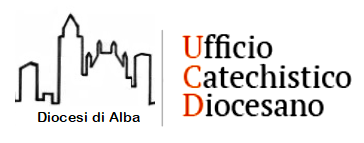 Alba, 12 febbraio 2018Carissimo, in allegato Ti inviamo la locandina degli incontri della seconda parte del corso di formazione proposto per questo anno pastorale ai catechisti di tutta la nostra diocesi.Sotto lo slogan “Quale catechesi per quale fede”, in questa nuova serie di incontri, affronteremo tre coordinate fondamentali dell’annuncio e della catechesi cristiana: la Parola di Dio, la Liturgia (sacramenti e dimensione rituale) e la Famiglia.Lunedì 5 marzo 2018: Annuncio e/è Lectio. Catechesi e Parola di DioDon Andrea ChiesaLunedì 12 marzo 2018: Sacramenti: riti che educano. Catechesi e LiturgiaDon Marco GalloLunedì 19 marzo 2018: famiglia, luogo della corresponsabilità e dell’annuncio.Catechesi e FamigliaDiac. Alberto AdrianoGli incontri si terranno presso il Seminario Vescovile di Alba, con inizio alle ore 20,45 e prevedono un momento iniziale di relazione e spunti, seguiti dal confronto in gruppi e la condivisione finale.Confidiamo nella Tua collaborazione per poter raggiungere tutti i catechisti e tutti coloro che, impegnati nella formazione cristiana nelle nostre parrocchie, volessero aggiungersi.Cordiali saluti e auguri di buon lavoro pastorale!								Per l’équipe diocesana catechesiEdoardo Marengo catechesi.alba@gmail.com